УкраїнаЧОРНОМОРСЬКИЙ   МІСЬКИЙ  ГОЛОВАР О З П О Р Я Д Ж Е Н Н Я     12.07.2022                                                               199        Відповідно  до поданих заяв міському  голові  від  жителів міста  про надання матеріальної допомоги на лікування, згідно з п.3.5 р. ІІІ заходів Міської цільової програми соціального захисту та надання соціальних послуг населенню Чорноморської територіальної  громади  на 2021-2025  роки,  затвердженої  рішенням  Чорноморської міської  ради Одеського району Одеської області від 24.12.2020  № 16-VIII, враховуючи рекомендації засідання міської координаційної ради з питань соціального захисту малозабезпечених верств населення, протокол від 11.07.2022  № 12, керуючись ст. ст. 42, 64 Закону України «Про місцеве самоврядування в Україні»,        1. Надати одноразову матеріальну  допомогу з коштів бюджету Чорноморської міської територіальної громади,  передбачених  на  соціальний  захист  населення:         2. Фінансовому управлінню Чорноморської міської ради Одеського району Одеської області (Ольга Яковенко) перерахувати управлінню соціальної політики Чорноморської міської ради Одеського району Одеської області матеріальну допомогу в сумі 115415,00  грн, в тому числі поштовий збір, за рахунок коштів бюджету Чорноморської міської територіальної громади, передбачених на соціальний захист населення.        3. Управлінню соціальної політики Чорноморської міської ради Одеського району Одеської області (Тетяна Прищепа)  виплатити вказані суми громадянам.        4. Контроль    за    виконанням    даного    розпорядження    покласти на заступника міського голови Наталю Яволову.            Міський голова                                                                                  Василь ГУЛЯЄВ Про    надання    матеріальної    допомоги  -Ангел Наталі Володимирівні5000грн-Артамонову Валентину Андрійовичу5000грн -Бородіній Зінаїді Митрофанівні5000грн-Васильєву Валерію Миколайовичу5000грн-Вдовиченку Віктору Володимировичу3000грн-Веліковій Олені Геннадіївні2000грн-Волокітіну Юрію Михайловичу1000грн-Воронову Валерію Адольфовичу1000грн-Горбенку Олександру Дмитровичу3000грн-Грибоєдовій Ганні Тимофіївні1000грн-Гулинському Івану Петровичу3000грн-Дорошенко Марії Василівні5000грн-Драчонову Ігорю Євгеновичу3000грн-Жук Євгенії Антонівні5000грн-Журавльову Олексію Івановичу3000грн-Коваленко Наталі Іванівні2000грн-Коваленко Світлані Павлівні1000грн-Козловській Людмилі Борисівні1000грн-Коржовій Ларисі Федорівні5000грн-Корогодіній Євгенії Захарівні3000грн-Манько Лідії Михайлівні2500грн-Марчук Ірині Михайлівні2500грн-Михайловій  Любові Павлівні5000грн-Наумчик Тетяні Іванівні500грн-Олійнику Миколі Олексійовичу5000грн-Павленко Галині Іванівні2500грн-Плашенко Дар’ї Трифонівні5000грн-Плескач Ользі Федорівні1000грн-Попковій Ніні Миколаївні1000грн-Поповій Людмилі Петрівні2500грн-Середенко Надії Федосіївні1800грн-Смоліній Валентині Василівні1000грн-Стрелюку Володимиру Григоровичу5000грн-Терентьєвій Тамарі Єгорівні5000грн-Троценку Валентину Степановичу3000грн-Фуріковій Марії Семенівні1000грн-Халепі Наталі Олександрівні5000грн-Царьовій Людмилі Олександрівні3000грн-Черепову Юрію Анатолійовичу1000грн 115300грн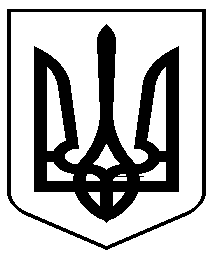 